РЕШЕНИЕРассмотрев проект решения о внесении изменений в Устав Петропавловск-Камчатского городского округа, внесенный заместителем председателя Городской Думы Петропавловск-Камчатского городского округа – председателем Комитета по местному самоуправлению и социальной политике Воровским А.В., в соответствии со статьей 28 Федерального закона от 06.10.2003 № 131-ФЗ «Об общих принципах организации местного самоуправления в Российской Федерации», статьей 28 Устава Петропавловск-Камчатского городского округа, принимая во внимание рекомендации публичных слушаний от 25.12.2017 по вопросу «О внесении изменений в Устав Петропавловск-Камчатского городского округа», Городская    Дума Петропавловск-Камчатского городского округаРЕШИЛА:1. Принять Решение о внесении изменений в Устав Петропавловск-Камчатского городского округа.2. Направить принятое Решение Главе Петропавловск-Камчатского городского округа для подписания и представления на государственную регистрацию в Управление Министерства юстиции Российской Федерации по Камчатскому краю в установленном федеральным законодательством порядке.3. Главе Петропавловск-Камчатского городского округа после государственной регистрации направить настоящее Решение в газету «Град Петра и Павла» для опубликования.РЕШЕНИЕот 26.01.2018 № 28-ндО внесении изменений в Устав Петропавловск-Камчатского городского округаПринято Городской Думой Петропавловск-Камчатского городского округа(решение от 24.01.2018 № 99-р)В статье 55:1) часть 1 изложить в следующей редакции:«1. Контрольно-счетная палата городского округа состоит из председателя, аудиторов и аппарата Контрольно-счетной палаты.Порядок деятельности и штатная численность Контрольно-счетной палаты городского округа определяются нормативным правовым актом, принимаемым Городской Думой. Порядок рассмотрения кандидатур на должности председателя, аудитора Контрольно-счетной палаты городского округа определяется Регламентом Городской Думы.Решение о назначении на должности председателя, аудитора Контрольно-счетной палаты городского округа принимается большинством голосов от установленного числа депутатов Городской Думы.Срок полномочий председателя, аудитора Контрольно-счетной палаты составляет 5 лет.Председатель, аудитор Контрольно-счетной палаты по истечении срока их полномочий освобождаются от занимаемых должностей.От имени городского округа полномочия нанимателя (работодателя) в части заключения трудовых договоров с председателем и аудитором Контрольно-счетной палаты осуществляет председатель Городской Думы.Ведение трудовой книжки и личного дела председателя и аудитора Контрольно-счетной палаты осуществляется нанимателем (работодателем).»;2) абзац тринадцатый части 3 изложить в следующей редакции:«В период отсутствия председателя Контрольно-счетной палаты городского округа его обязанности исполняет аудитор Контрольно-счетной палаты городского округа на основании приказа Контрольно-счетной палаты городского округа, согласованного председателем Городской Думы или лицом, исполняющим его обязанности, либо на основании решения Городской Думы (в случае отсутствия председателя Контрольно-счетной палаты городского округа или лица, исполняющего его обязанности, либо несогласования председателем Городской Думы приказа о назначении исполняющего обязанности председателя Контрольно-счетной палаты).»;3) часть 4 исключить;4) часть 5 изложить в следующей редакции:«5. Аудитором Контрольно-счетной палаты городского округа может быть гражданин Российской Федерации, имеющий высшее образование и стаж муниципальной (государственной) службы не менее 6 лет или не менее 7 лет стажа работы по специальности, опыт работы в области государственного,              муниципального управления, государственного, муниципального контроля (аудита), экономики, финансов, юриспруденции. Аудитор Контрольно-счетной палаты городского округа возглавляет определенное направление деятельности Контрольно-счетной палаты городского округа, которое охватывает комплекс, группу или совокупность доходных и (или) расходных статей бюджета городского округа, объединенных единством   назначения. Конкретное содержание направления деятельности Контрольно-счетной палаты городского округа, возглавляемого аудитором Контрольно-счетной палаты городского округа, устанавливается решением коллегии Контрольно-счетной           палаты городского округа.Аудитор организует проведение контрольных мероприятий, участвует в их проведении и руководит деятельностью инспекторов и иных штатных работников аппарата Контрольно-счетной палаты городского округа по закрепленному за ним направлению.».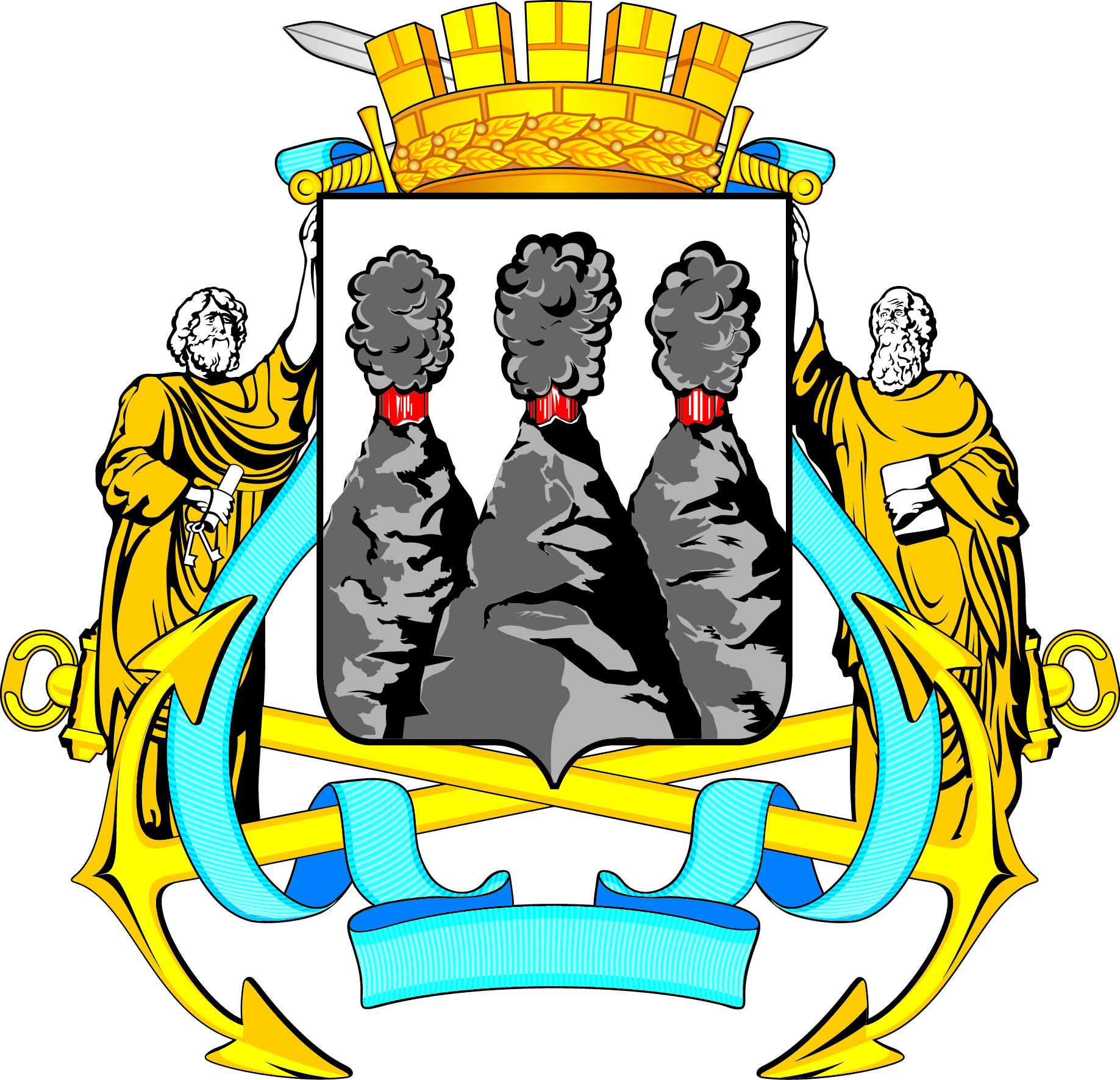 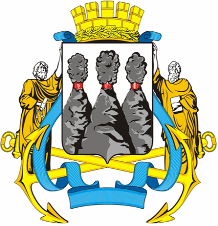 ГОРОДСКАЯ ДУМАПЕТРОПАВЛОВСК-КАМЧАТСКОГО ГОРОДСКОГО ОКРУГАот 24.01.2018 № 99-р5-я сессияг.Петропавловск-КамчатскийО принятии решения о внесении изменений в Устав Петропавловск-Камчатского городского округаПредседатель Городской Думы Петропавловск-Камчатского городского округаГ.В. МонаховаГОРОДСКАЯ ДУМАПЕТРОПАВЛОВСК-КАМЧАТСКОГО ГОРОДСКОГО ОКРУГАГлаваПетропавловск-Камчатскогогородского округа В.Ю. Иваненко